SOL 1º ESO TAREA 1 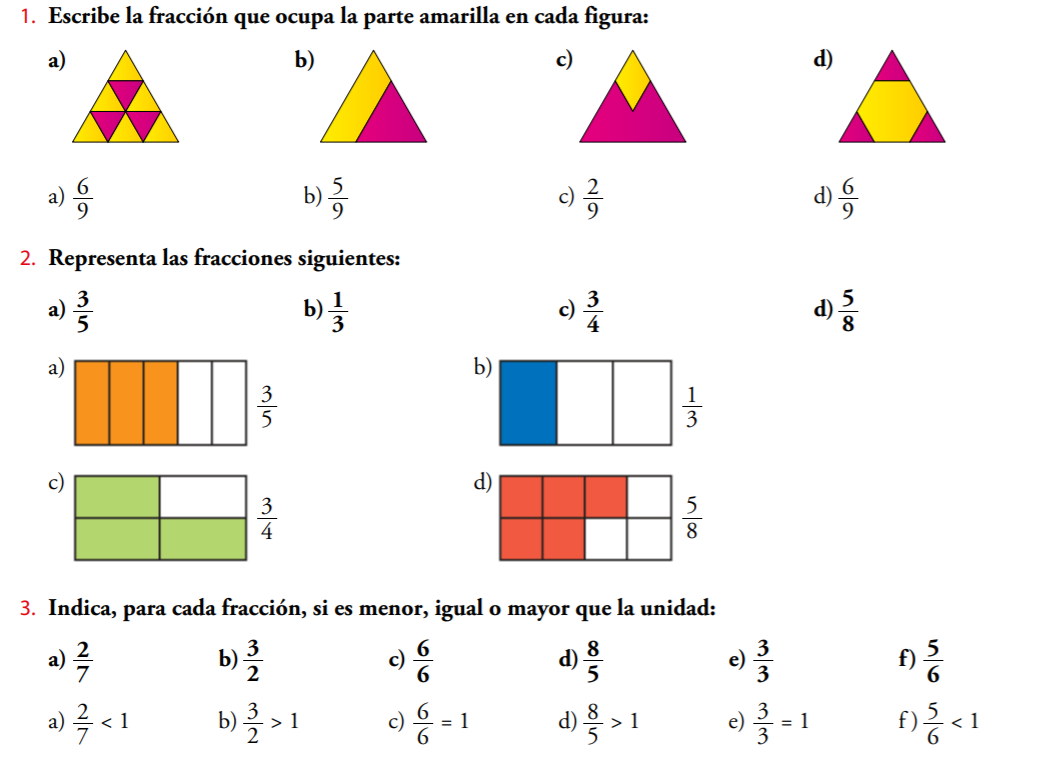 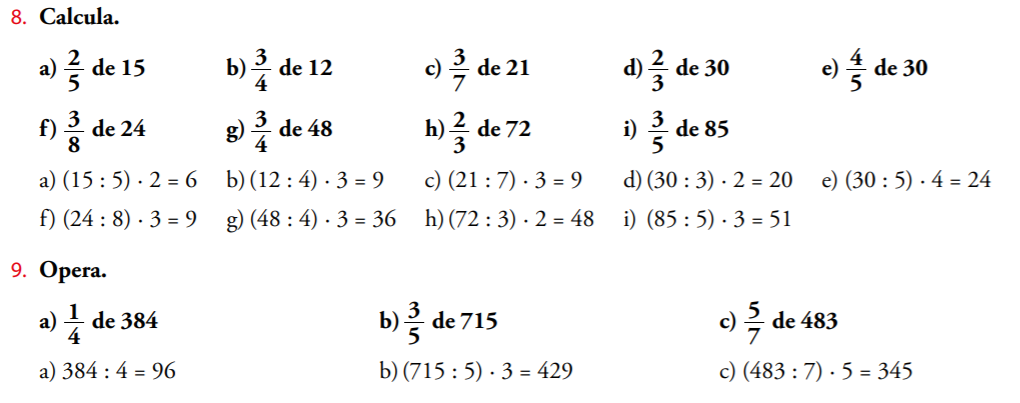 Pág. 131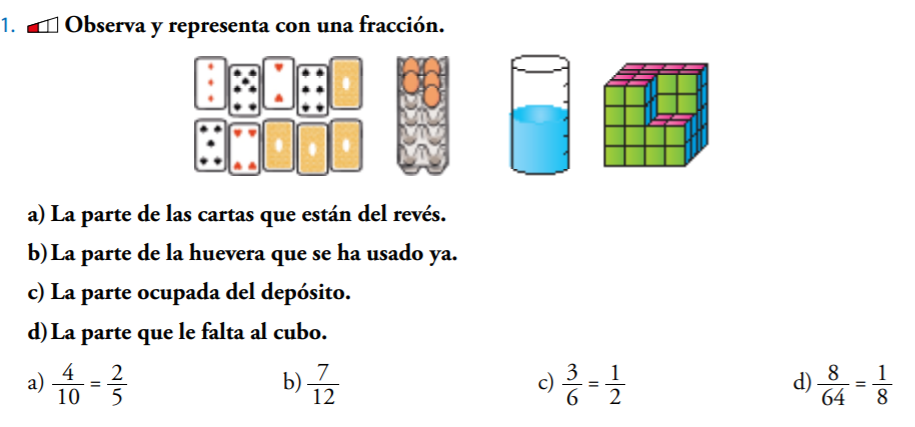 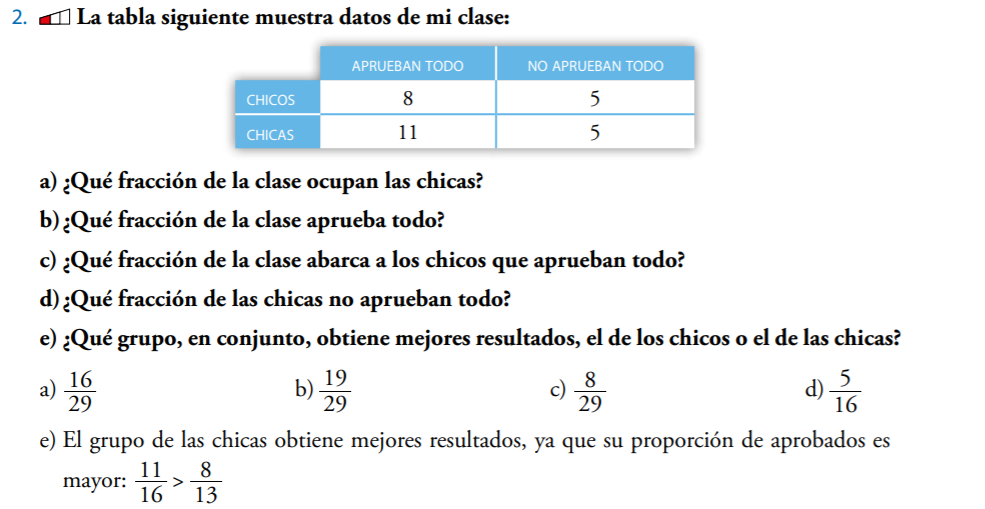 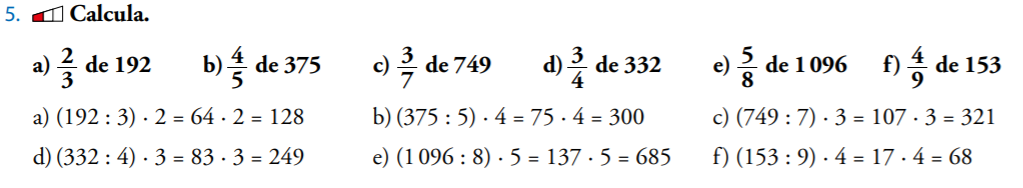 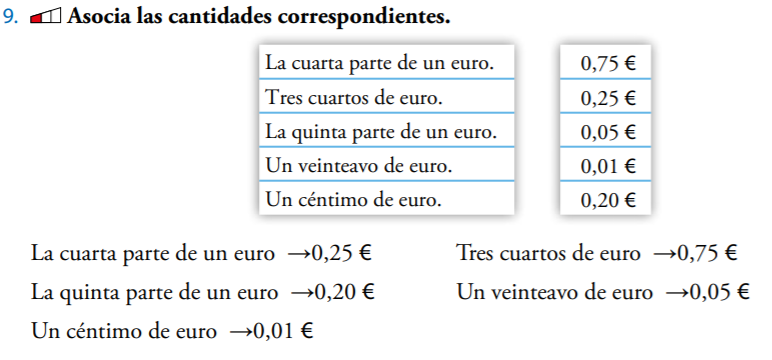 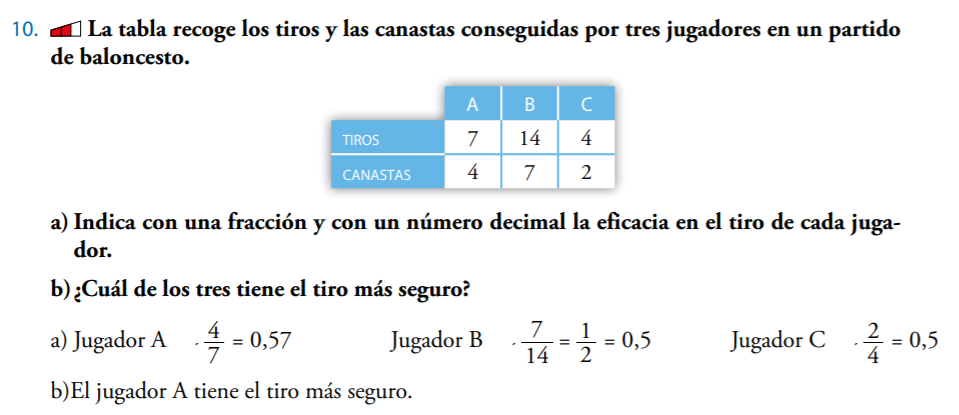 